Curriculum Vitae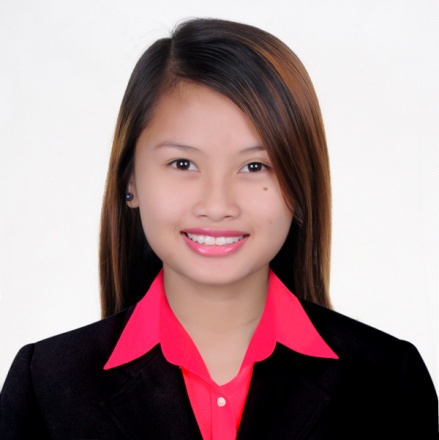 MICHELLE  Email Address: michelle.313803@2freemail.com I am a fresh college graduate currently seeking for an entry level position in which I can utilize and enhance knowledge relevant to my chosen field. Moreover, I would like to work with other professionals to improve my skills and to make contributions to the best of my ability for organization as well as individual growth.Characteristic: Polite, responsible and courteous manners.Good communication and interpersonal skills.Highly motivated and eager to learn new things.Positive thinking, self-motivated, energetic and well disciplined.Ability to work under pressure.Computer literate and can speak English.Manage the time effectively, prioritizing tasks and able to work to deadlines.Flexible to accept new duties, assignments and responsibilities.Maintains a sense of honesty and integrity in the workplace.Shows appreciation and communicate with co-workers effectively.April 14, 2015 – June 08, 2015	:	On-the-Job TrainingLand Bank of the PhilippinesDuties and Responsibilities:Assist the new clients in filling their forms or helping them on how is the procedure to open an account.Communicate with clients, employees and other individuals to answer questions, explain or disseminate information, take orders and address complaints. Records client’s information, and other related documents.Complete any duties assigned by the supervisor or other employees of the bank.Maintain client confidence by keeping their information confidential.Compile, sort, copy and file records of bank activities, transactions and other activities.Checking and counting money transactions.Editing letters to be send to the clients for their update accounts.Follow dress code and good etiquette in the work place.Operate office machines, such as photocopiers, scanners and personal computers.Answer telephone calls, direct calls and take messages.Maintain regular and consistent attendance and punctuality. Nationality			:	FilipinoDate of Birth			:	October 09, 1995Age				:	21 Years OldGender			:	FemaleCivil Status			:	SingleReligion			:	Roman CatholicLanguages Spoken		:	English & TagalogVisa Status			:	Fathers VisaJune 2012 – March 2016	:	Bachelor of Science in Business Administration 							Major in Business Management						University of BatangasReference:   Available upon request.